Intro — The central message of Jesus is…?The Great Commission (Matthew 28:18-20, Mark 16:15-16, Luke 24:45-47, John 20:19-21, 2 Timothy 2:1-2)Matthew 28:18-20 18 Then Jesus came to them and said, “All authority in heaven and on earth has been given to me. Therefore go and make disciples of all nations, baptizing them in the name of the Father and of the Son and of the Holy Spirit, and teaching them to obey everything I have commanded you. And surely I am with you always, to the very end of the age.”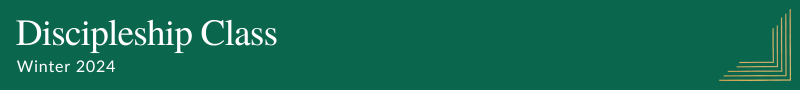 But… how??(Activity: 3 sermons / 3 people) The Way Jesus makes disciples is ____________________Mark 3:14 — “to be with Him…”John 15:15 — building friendshipsMatthew 8:1-3 — truth lived out in front of themThe Way Jesus makes disciples is _______________________Jesus’s strategy…Mark 1:17 — his endgame in mindLuke 6:12-13 — prayer beforehandJohn 6:66-67 — people left!Luke 10:1-3, 17-24 — “Now you try…”Disciples are not born.  They are _______________.A weekly schedule is a ___________________ discipleship tool!The Way Jesus makes disciples is _______________________The goal of discipleship is _________________________ (John 15:15-16)Jesus always has his _____________________  _________________  in mindSummary:  THE WAY of Jesus making disciples…Has to be _______________________, or else it won’t ______________.Has to be _______________________, or else it doesn’t ______________.Has to be _______________________, or else it doesn’t ______________.Important to close with… (Acts 28:30-31)Homework: (1) Read Mark 13-14. (2) Convo Lab catch up week. (3) Continue reading The Master Plan Of Evangelism